 RESUME			  RESHMA RAMANAN. B    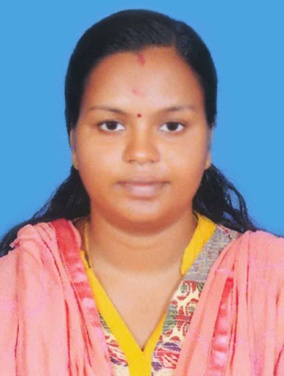 Address:	Kaippallil		Pallippattumuri, Thrikkunnappuzha PO.,		Alappuzha (Dist), Kerala (State)Mobile : 	+91 9539750568Email ID :  	reshma143sarath@gmail.com CAREER OBJECTIVE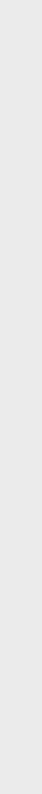 To be employed as a nurse that would allow my utilize the knowledge and skill that gained from school and from the different centres and hospital where I have practices my profession.PERSONAL DETAILSFather’s Name		:	RamananGender			:	FemaleDate of Birth		:	09th   November 1994Religion			:	HinduNationality			:	IndianMarital Status		:	MarriedLanguage Known		:	English, Hindi & MalayalamACADEMIC  QUALIFICATION	NURSING REGISTRATION DETAILS Registered Nurse in Kerala Nursing Council Reg. No : KL03201703498 WORK EXPERIENCEHospital		:	Govt. GD Medical Collage, AlappuzhaPosition		:	Staff NurseDuration		:	From 22th July 2017 to 15th November 2018DUTIES & RESPONSIBILITIESAssessment planning implementation & Evaluation of the nursing Care requirements    of their allocated patientsAdministrated medications  : Orally via NG tubes intravenous subcutaneous Intra muscularPrepare the client for surgeryExperience in administering total parental nutrition & IV Antibiotics    Insure Hand Hygiene before and after the procedure and in between patient care  Prepared patients for emergency surgery for other procedure like CT MRITaking initial ECG tracingTaking care of Mechanically Ventilated patients after surgeryDirectly responsible to the doctors to carry out the ordersMaintaining the different function of all equipments etc.	DECLARATIONI hereby solemnly declare that the information given above in true and correct to the best of my knowledge and belief.Place 	: ThrikkunnapuzhaDate	: 29/07/2019									RESHMA RAMANAN. B					Course PassedBoard/UniversityYear of PassingS.S.L.CKerala2010Plus TwoKerala2012BSc. NursingKerala University of Health Science2016